РОССИЙСКАЯ ФЕДЕРАЦИЯ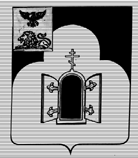 БЕЛГОРОДСКАЯ ОБЛАСТЬМУНИЦИПАЛЬНЫЙ РАЙОН «ЧЕРНЯНСКИЙ РАЙОН»МУНИЦИПАЛЬНЫЙ СОВЕТ ЧЕРНЯНСКОГО РАЙОНА                                 Пятьдесят первая                                сессия второго созываР Е Ш Е Н И Е31 января 2018 г.	                                                                                            № 525О внесении изменений в решение Муниципального совета Чернянского района от 27.04.2016 г.                 № 304В соответствии с Федеральным законом от 25.12.2008 г. № 273-ФЗ «О противодействии коррупции», статьёй 40 Федерального закона от                      06.10.2003 г. № 131-ФЗ «Об общих принципах организации местного самоуправления в Российской Федерации», Указом Президента Российской Федерации от 22.12.2015 г. № 650 «О порядке сообщения лицами, замещающими отдельные государственные должности Российской Федерации, должности федеральной государственной службы, и иными лицами о возникновении личной заинтересованности при исполнении должностных обязанностей, которая приводит или может привести к конфликту интересов, и о внесении изменений в некоторые акты Президента Российской Федерации», руководствуясь Уставом муниципального района «Чернянский район» Белгородской области, Муниципальный совет Чернянского района решил:1. Внести в решение Муниципального совета Чернянского района от 27.04.2016 г. № 304 «Об утверждении Положения о порядке сообщения лицами, замещающими муниципальные должности Чернянского района, о возникновении личной заинтересованности при исполнении должностных обязанностей, которая приводит или может привести к конфликту интересов, и рассмотрении вопросов, связанных с предотвращением или урегулированием такого конфликта» следующие изменения:1) в наименовании решения после слов «лицами, замещающими» дополнить словами «должность главы администрации Чернянского района по контракту,»;2) в части 1 решения после слов «лицами, замещающими» дополнить словами «должность главы администрации Чернянского района по контракту,»;3) в прилагаемом Положении:в наименовании Положения после слов «лицами, замещающими» дополнить словами «должность главы администрации Чернянского района по контракту,»;в пункте 1  после слов «лицами, замещающими» дополнить словами «должность главы администрации Чернянского района по контракту,»;в пункте 2  после слов «лица, замещающего» дополнить словами «должность главы администрации Чернянского района по контракту,», после слов «лицом, замещающим» дополнить словами «должность главы администрации Чернянского района по контракту,», после слов «лицо, замещающее» дополнить словами «должность главы администрации Чернянского района по контракту,»;в пункте 3 после слов «Лица, замещающие» дополнить словами «должность главы администрации Чернянского района по контракту,»;первый абзац пункта 7 изложить в следующей редакции:«7. Председатель Постоянной комиссии в 7-дневный срок со дня получения уведомления либо после получения результатов проверки в соответствии с пунктом 7.1 настоящего Положения созывает заседание Постоянной комиссии, на котором рассматриваются поступившие уведомления.»;в третьем абзаце пункта 7 после слов «лица, замещающего» дополнить словами «должность главы администрации Чернянского района по контракту,»;дополнить пунктом 7.1 следующего содержания:«7.1. До проведения заседания Постоянной комиссии председатель Муниципального совета Чернянского района либо  председатель Постоянной комиссии вправе дать поручение работнику, ответственному за кадровую работу (в отношении должностных лиц, замещающих должности на постоянной (штатной) основе) либо за организационное обеспечение Муниципального совета Чернянского района (в отношении должностных лиц, замещающих должности на непостоянной (нештатной) основе), о проведении в установленном порядке соответствующей проверки в отношении лица,  замещающего должность главы администрации Чернянского района по контракту, муниципальную должность Чернянского района, подавшего уведомление в соответствии с пунктами 3 и 4 настоящего Положения.»;в подпункте «а» пункта 8 после слов «лицом, замещающим» дополнить словами «должность главы администрации Чернянского района по контракту,»;в подпункте «б» пункта 8 после слов «лицом, замещающим» дополнить словами «должность главы администрации Чернянского района по контракту,»;второй абзац пункта 9 изложить в следующей редакции:«об увольнении, досрочном прекращении полномочий в связи с утратой доверия лица, замещающего должность главы администрации Чернянского района по контракту, муниципальную должность Чернянского района, подавшего уведомление;»;в третьем абзаце пункта 9 после слов «лицо, замещающее» дополнить словами «должность главы администрации Чернянского района по контракту,»;в подпунктах «в» и «г» пункта 9 после слов «лица, замещающего» дополнить словами «должность главы администрации Чернянского района по контракту,»;в пункте 11 после слов «лица, замещающего» дополнить словами «должность главы администрации Чернянского района по контракту,»;в наименованиях приложений 1 и 2 к Положению после слов «лицами, замещающими» дополнить словами «должность главы администрации Чернянского района по контракту,».2. Ввести в действие настоящее решение со дня его принятия. 3. Разместить настоящее решение на официальном сайте органов местного самоуправления Чернянского района в сети Интернет в подразделе «Решения» раздела «Муниципальный совет» (адрес сайта: http://www.admchern.ru).4. Контроль за выполнением настоящего решения возложить на постоянную комиссию Муниципального совета Чернянского района по законности, нормативной и правовой деятельности, вопросам местного самоуправления.Председатель Муниципального советаЧернянского района                                                                     С.Б.Елфимова